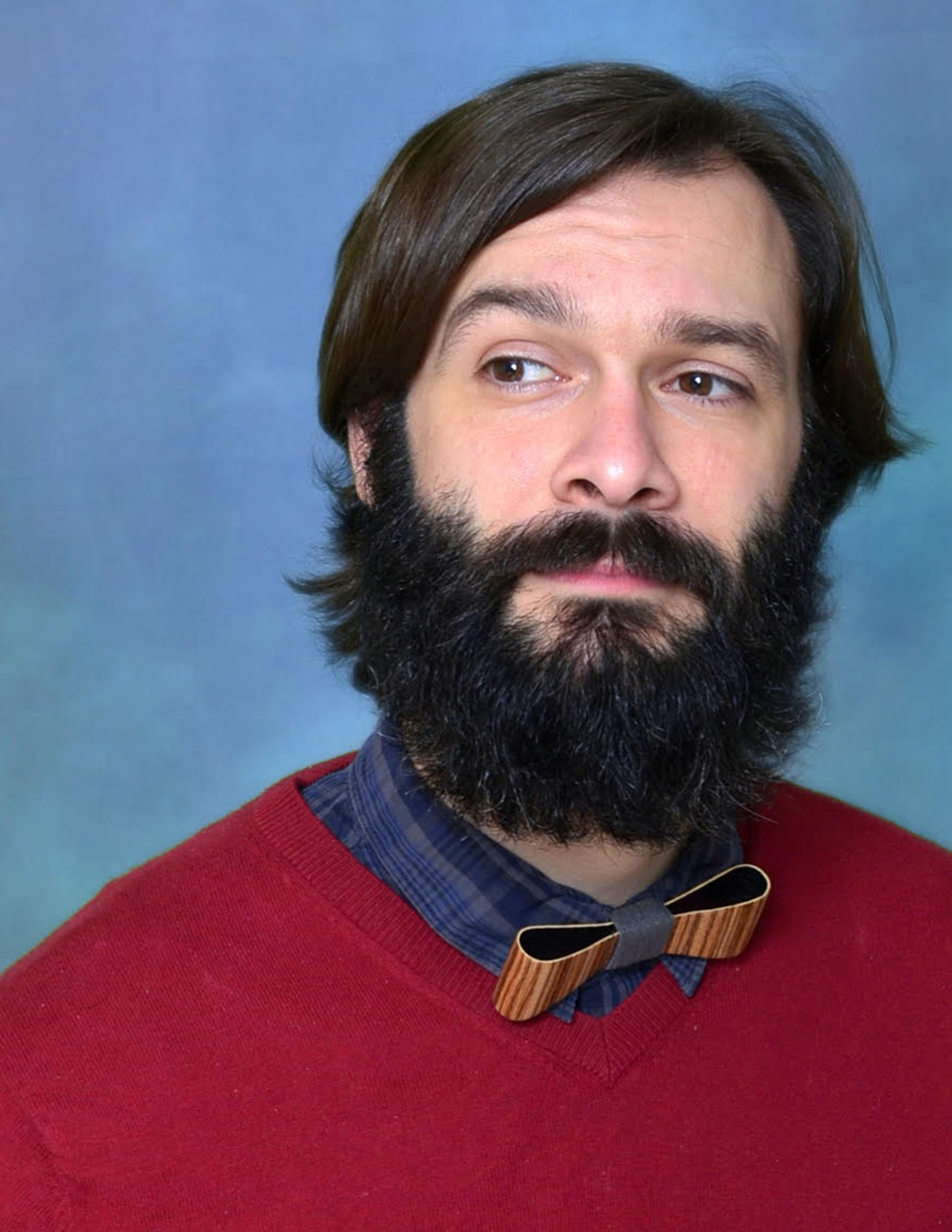 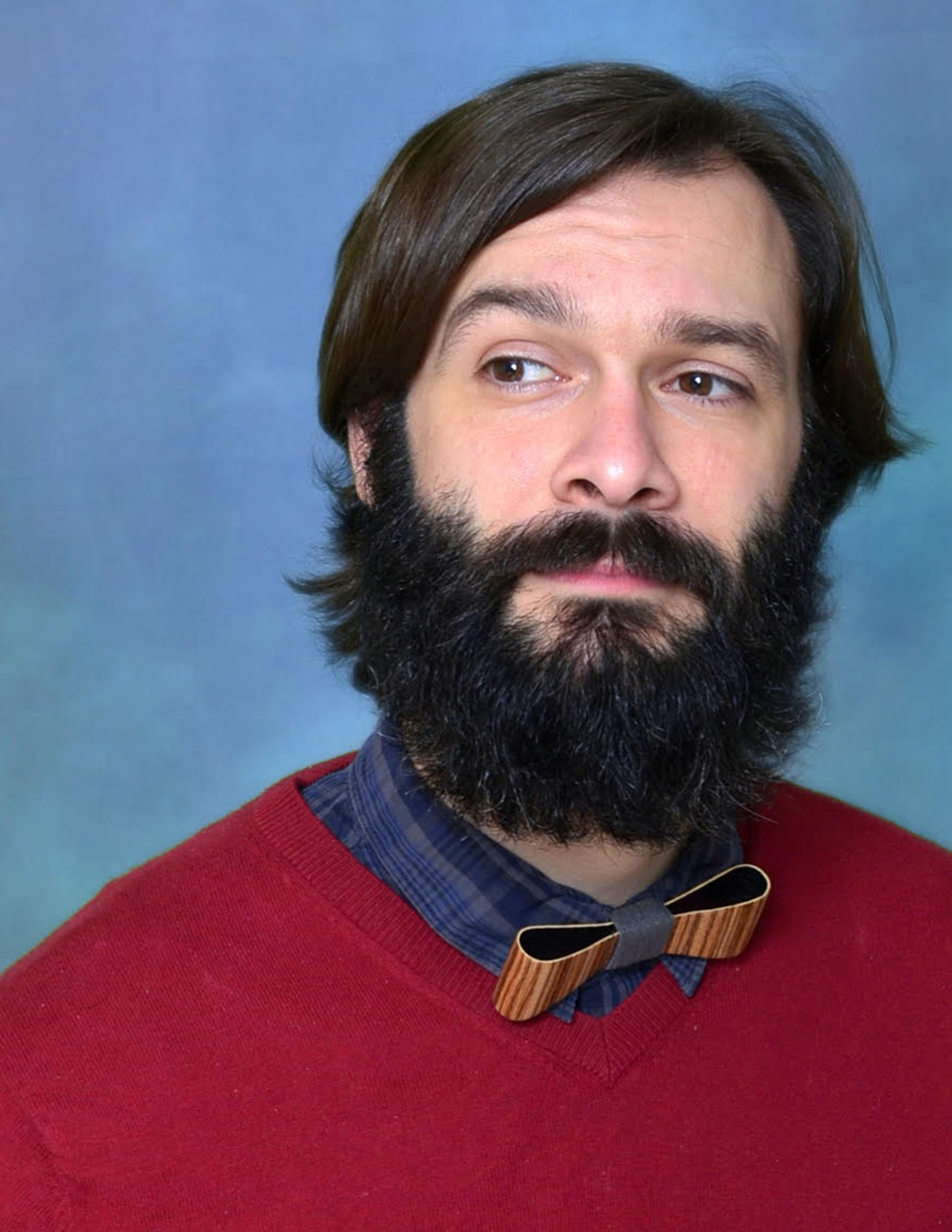 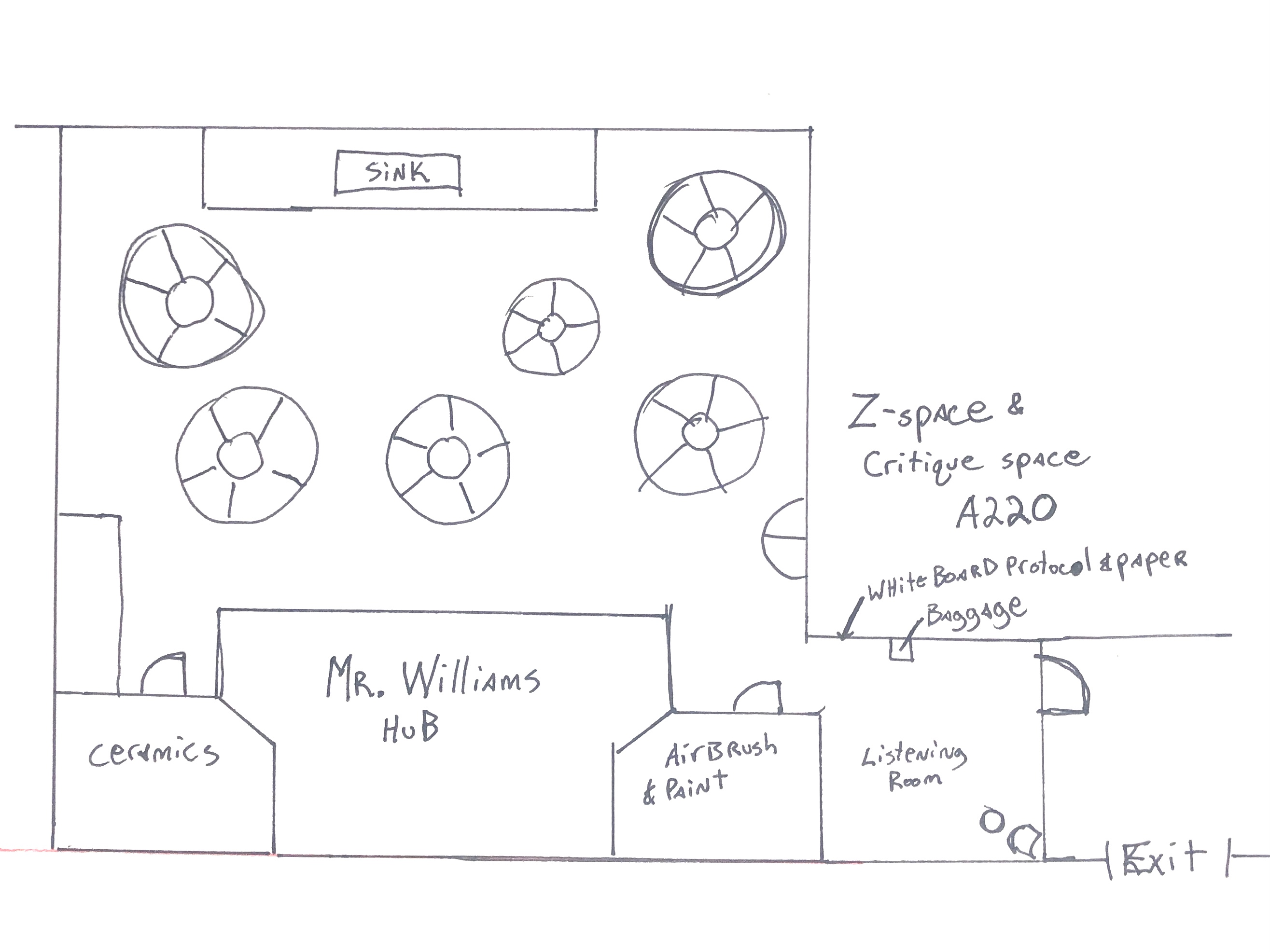 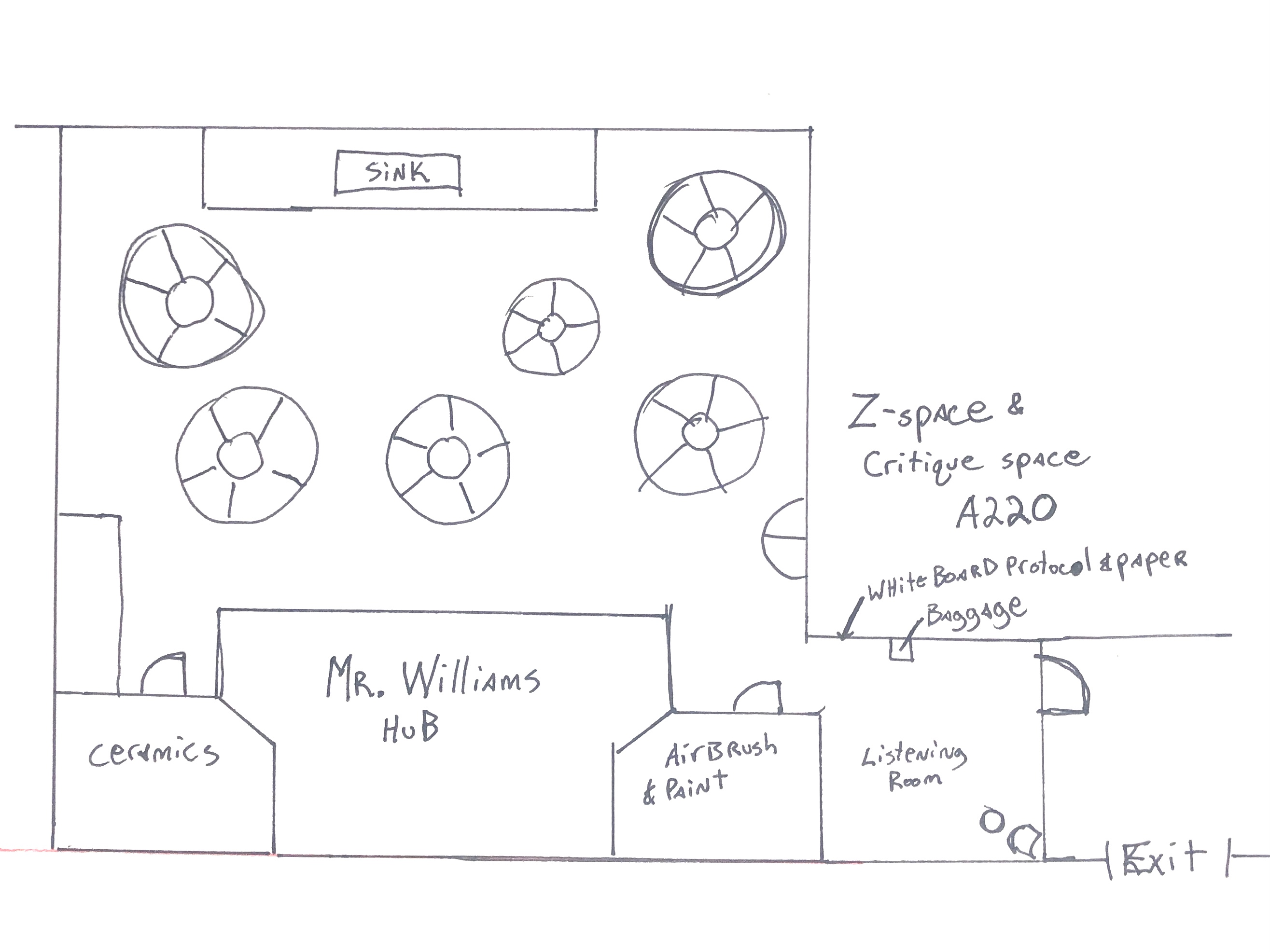 ClassworkWork covered during classtime. (4 grades per Quarter)35%HomeworkWeekly vocabulary (4 Grades per Quarter)10%AssessmentsAssessments generally are final drafts of scaffolded exercises and directions. Rubrics are given and a self-assessment is required after critiques. (4 Grades per Quarter.)40%ProjectSemester checks of collected exercises and art work. (1 per Quarter)10%ParticipationParticipation includes communication, asking questions, engaging in the activities, and generally being a good person.  (4 Grades per Quarter)5%